Муниципальная бюджетная организация дополнительного образования«Дом детского творчества».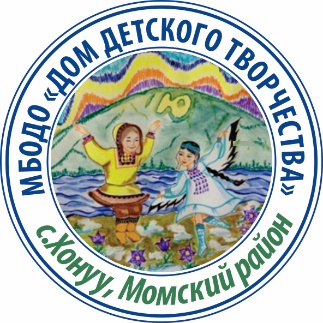 Отчет о результатах самообследованиямуниципальной бюджетной организации дополнительного образования «Дом детского творчества».за 2019 учебный годс. Хонуу, 2020г. Общая характеристика организации и условий его функционирования.Полное наименование образовательной организации в соответствии с Уставом: муниципальная бюджетная организация дополнительного образования «Дом детского творчества». 1.2. Юридический адрес: 678860,  с. Хонуу Момского района, ул. Молодежная, 18/21.3. Фактический адрес: 678860,  с. Хонуу Момского района, ул. Молодежная, 18/2Телефон/ факс: 8 /41150/ 21273Е-mail: ddtmoma@mail.ruСайт организации: mbododdt.usluga.meУчредитель: Администрация муниципального образования «Момский район».Лицензия на образовательную деятельность. Дополнительное образование детей и взрослых Лицензия выдана 20.01.2016 г., 14 Л 01 №0001401серия А № 43. Признать соответствие указанной организации:типу – «организация дополнительного образования, осуществляющее в качестве основной цели деятельности образовательную деятельность по дополнительным общеобразовательным программам – дополнительным общеразвивающим программам»; виду – дополнительное образование»;подвиду – дополнительное образование детей и взрослых МБОДО «ДДТ» за 2019-2020 уч. г. работал по 4 направленностям: художественно-эстетическая;научно-техническая;социально-педагогическая;- военно-патриотическое
Филиалы (отделения): не имеетсяСхема здания:2. Образовательная политика.Миссия организации:Предоставление детям возможности свободного выбора творческой деятельностиСодействие в стремлении ребенка к саморазвитию и самосовершенствованию Удовлетворение интересов и потребностей социального окружения в сфере дополнительного образованияОсновная цель ДДТ – развитие мотивации личности к познанию и творчеству, реализация дополнительных образовательных услуг в интересах личности, общества, государства.Более подробная постановка целей заключается в следующем: индивидуально-ориентированный подход к развитию личности, удовлетворяющего его духовно-нравственные, интеллектуальные, физические потребности;деятельностный подход, определяющий развитие способностей личности к самостоятельному решению проблем и постоянному самообразованию через стимулирование творческой активности; ценностно-целевой подход, предусматривающий самоопределение и адаптацию личности в системе социально-культурных ценностей.Задачи: создание необходимых условий для личностного развития, укрепление здоровья и профессионального самоопределения, творческого труда детей в возрасте преимущественно от 7 лет до 18 лет; формирование общей культуры обучающихся; обучение приемам, способам, алгоритмам развития самостоятельного мышления и практической деятельности. создание условий, позволяющих обучающимися адаптироваться в мире окружающих его материальных и культурных ценностей, в современном обществе.Направления деятельности ДДТ: информационно-методическое обеспечение содержания образования педагогов дополнительного образования соответствующего профиля, в том числе формирование проблемно ориентированных баз данных в соответствии с целями и задачами деятельности; координация взаимодействия с ОО района по детскому движению в сфере   согласованной работы педагогов-организаторов (педагогов дополнительного образования), единого информационного обеспечения организаций дополнительного образования многопрофильной направленности и проведения конкурсных и массовых мероприятий; учебная деятельность Организации, которая осуществляется через функционирование объединений многопрофильного направления в соответствии с программами установленного государственного образца, включая авторские, и регламентируется для создания экспериментальных площадок по разработке и апробации, внедрению методик педагогической деятельности по направлениям и профилям дополнительного образования; организационная и информационно-методическая деятельность, направленная на совершенствование содержания, форм, методов работы по развитию профессионального творчества; создание условий для разработки и внедрения различных программ по профилю (разноуровневых, авторских и пр.), анализ качества этих программ; организация и методическая деятельность по разработке и внедрению форм массовых мероприятий, направленных на развитие технического и профессионального творчества, смотров, конкурсов, олимпиад (по эвенскому языку), конференций, фестивалей; анализ и систематизация профильной педагогической деятельности (существующей и формирующейся), профильной специфики, категории детей, индивидуальной и коллективной деятельности; экспозиционная деятельность (проведение тематических, авторских и пр. выставок, смотров-конкурсов лучших работ обучающихся, педагогов организаций дополнительного образования, выставок-продаж по образцам и пр.);отдельным направлениям деятельности ДДТ является учебно-методическое, содержательное и информационное обеспечение летней проектной деятельности.Деятельность осуществляется в соответствии с нормативными документами в сфере образования: Конвенция ООН «О правах ребёнка», Конституция РФ, Закон РФ от 21.12.2012 г. №273-ФЗ «Об образовании в РФ», Приказом Министерства просвещения РФ от 09.11.2018г. №196 «Порядок организации и осуществления образовательной деятельности по дополнительным общеобразовательным программам», другими законодательными актами, решениями, распоряжениями администрации МО «Момский район» и Уставом МБОДО «ДДТ».Деятельность организации отличается личностно-деятельным характером учебного процесса, где ребенок может выбрать любое творческое объединение и в течение года переходить из одного объединения в другое. В ДДТ постепенно идет переход от информационно-объяснительной образовательной технологии к технологиям личностно-ориентированного обучения. Развитие у обучающихся установок на достижение успеха предусматривает приобретение ими опыта совместной деятельности по достижению различного рода образовательных целей.Этому должен способствовать выбор методов и форм обучения, характерными чертами которого являются:• вариативность, позволяющая учесть потребности, интересы, склонности, способности и возможности обучающихся;• направленность на развитие творческих способностей и освоение приемов исследовательской работы обучающимися;• личностно-ориентированная технология, которая способствует изменению системы взаимоотношений педагог - ученик. Образовательный процесс построен таким образом, при котором обучающиеся чувствуют себя уверенными в собственных силах и ориентируются на различные достижения. При этом знания, умения и навыки обучающихся сопоставляются как с уровнем обязательных требований, так и с уровнем их предыдущих учебных результатов.К обучающимся МБОДО «Дома детского творчества» не предъявляется единых требований, тем более что возраст детей в различных объединениях может колебаться, поэтому обучение исходит из индивидуальных запросов и способностей.Организация занятий и структура каждого объединения регламентируются образовательной программой. Используются групповые, индивидуальные и индивидуально-групповые формы занятий. Усилия педагогов направлены на создание развивающей, свободной, комфортной, доброжелательной, многообразной, располагающей к общению среды.Структура контингента обучащихсяВ 2019– 2020 учебном году в МБОДО ДДТ функционировало 14 объединений, в состав которых входило 25 учебных групп – это 202 девочек и юношей в возрасте от 7 до 18 лет.      2.2. Возрастной состав учащихсяСистема управления.Структура управления МБОДО « ДДТ»На рис.1 представлена линейно-функциональная структура управления МБОДО «ДДТ». Управление основывается на функциональном разделении полномочий и линейном подчинении определенных работников соответствующим функциональным руководителям (см. рисунок 1). Рисунок 1  Линейно-функциональная структура обусловлена тем, что аппарат управления выполняет часто повторяющиеся и редко меняющиеся функции и задачи. Достоинство этой структуры управления заключается в том, что обеспечивается однозначное и оперативное руководство по каждому виду выполняемых работ.В таблице представлен перечень должностей административно управленческого персонала.  Таблица Рис. 2 Информационные взаимосвязи административно управленческого персоналаОдин раз в неделю у директора проходит административное совещание, где присутствует весь АУП и весь педагогический персонал. На совещании решаются текущие вопросы, планируется работа на неделю.3.2.	Сведения о педагогическом персонале.Педагоги дома детского творчества систематически повышают квалификацию, во время проведения семинаров, научных конференций, выставок и др.; владеют современными методами организации учебного процесса и обучения, используют в преподавании современные коммуникационные технологии, компьютерные средства. 	За 2019-2020 учебный год педагоги учувствовали на семинарах, научных конференциях, выставках и др., таких как:3.3. В организации определенные полномочия имеют следующие коллегиальные органы:Педагогический совет – это орган самоуправления педагогических и административных работников Организации, созданный в целях развития и совершенствования образовательного процесса в Организации. Педагогический совет имеет право:- обсуждать и принимать план работы Центра, программы различной направленности-  заслушивать информацию и отчеты различного характера.Аттестационная комиссия уполномочена:- решать вопрос о допуске педагогов на процедуру аттестации;- присваивать педагогам квалификационную категорию - СЗД- давать рекомендации по мониторингу педагогической деятельностиПрофсоюзный комитет уполномочен:- вносить предложения по установлению доплат и надбавок сотрудникам;- контролировать состояние ОТ и ТБ в организации;- разбирать спорные вопросы на Комиссии по трудовым спорам.Система оценки качества.Используемые технологии и процедуры оценки качества образования (достижений) обучающихся.3 группы достижений: личностные учебные социально-педагогическиеТаблицаВ дополнительной общеразвивающей программе каждого педагога определен уровень освоения программы обучающихся, в соответствии с этим подбираются критерии входящей, промежуточной и итоговой диагностики. Каждый педагог использует свой диагностический материал, который ему помогают подобрать методист. Кроме индивидуального инструментария, каждый педагог ведёт в течение учебного года сводную карту наблюдения развития социальной компетентности обучающихся, куда входит отслеживание таких критериев как: коммуникативность, креативность, толерантность, рефлективность, познавательная активность, предметная компетентность.Также результаты обучения можно проследить по участию детей в различного рода выставках, мероприятиях.Финансово-экономическая деятельность                МБОДО «Дом детского творчества»  как и за предыдущие года является бюджетной организацией, учредителем является Глава муниципального образования «Момский район». Финансирование происходит за счет муниципального бюджета, в кассовый план за 2019 год денежные средства заложены расходованы по следующим статьям:отопление  водоснабжение  канализация электроэнергия услуга связи услуга по пожарной части транспортная услуга перевозка груза приобретение основного средствапо пожарной безопасности проезд в отпуск коммунальные услуги педагогическим персоналам фонд оплаты труда работникам В 2019 году бюджет МБОДО «ДДТ» составил 15 221 261 тысяч руб. 00 коп., если в 2018 году бюджет составлял 12 878 037,00 руб. по сравнению в 2019 году бюджет предусмтрен выше на 2 343 224 т.р. по всем статьям.К концу финансового 2019 года 283 631 (двести восеьдесять три тысячи шестьсот тридцать один) рубл. 00 коп. расходовано для приобретения материально-технической базы и для организации учебного процесса, а также для участия во ВДЦ «Океан» на 1 (одного) ученика оплачен проезд по маршруту Мома-Якутск-Мома.   	Со дня реконструкции (с 2012 года) не финансируют на текущий ремонт здания. На проведение районного конкурса «Рисунки на снегу» ежегодно спонсорскую помощь на призы оказывает социальный партнер  руководитель Иванов М.Н. природного парка «Момский».Материально техническая базаНаименование приобретенных материалов:Стул офисный – 12 шт.Кресло офисное – 3 шт.Стул ученический – 10 шт.Парты ученичекие – 10 шт.Настоьный светильник – 6 шт.Дрель-шруповерт – 1 шт.Электрорубанок – 1 штЭлектрический лобзик – 1 шт.Электроприбор для выжигания – 5 шт.Набор инструментов (ножовка-1шт., угольник-1шт, рулетка – 1шт, карандаш – 2шт.): 5 комплектовРубанок ручной– 5 шт Рубанок ручной ученический – 5 штОтвертка комлект – 5 комплМолоток – 5штКиянка резиновая – 5 шт.Стол офисный – 4 шт.Шкаф для документов – 5 шт.Шкаф для одежды – 1 штШкаф пенал угловой – 1 шт.Шкаф для документов со стеклом – 1 шт.Стеллаж двусторонний – 1 шт.Стеллаж односторонний – 2 шт.Приложение N 1Показатели
деятельности организации МБОДО «ДДТ», подлежащей самообследованию
(утв. приказом Министерства образования и науки РФ от 10 декабря 2013 г. N 1324)Условия организации образовательного процесса.6.1. Режим работы МБОДО «Дом детского творчества»Режим работы ДДТ с 9:00 до 20:00 часов, занятия в творческих объединениях организуются в течение всей недели с 14:40 до 20:00. ДДТ работает в соответствии с годовым календарным графиком, согласованным с Начальником отдела образования и утвержденным директором МБОДО «ДДТ» и расписанием занятий творческих объединений, утвержденным директором. ДДТ организует работу с обучающимися в течение всего календарного года -  36 рабочих недель проводятся занятия в объединениях, Занятия организованы в учебные и каникулярные дни. Продолжительность учебного занятия определяется в академических часах:- для детей 7-летнего возраста  30 минут;- для остальных детей длительность одного учебного часа составляет 45 минут. В летнее время на базе ДДТ работает летняя проектная деятельность дневного пребывания детей (1 смена).Таким образом, режим работы ДДТ позволяет детям заниматься в творческих объединениях.6.2. Кадровый составВсего в ДДТ реализуется 14 образовательных программы по 4 направленностям, охватывая по трем возрастным группам (с 7 до 18 лет). Все программы утверждаются на педагогическом совете. Анализируя программы, можно сделать вывод, что все программы оформлены и сделаны по единой структуре: пояснительная записка, учебный план, содержание программы, требования к уровню подготовки выпускников, литература. В каждой программе определены срок обучения, этапы обучения, образовательные результаты. Достижения учеников и организации.7.1. Результаты участия в мероприятиях различного уровня 2019 год.Из таблицы видно, что педагоги ДДТ находятся в постоянном поиске  новых конкретных форм работы с обучающимися для выявления и поддержки творческих способностей каждого ребенка и привлечение их  к участию в конкурсах и выставках. Каждого педагога и каждого ребенка, которые приходят в ДДТ, несомненно ждет успех, потому что атмосфера ДДТ необыкновенна и наполнена духом творчества и радостью открытий.Деятельность организации по охране труда, противопожарной безопасностиВ ДДТ организована работа основных систем жизнеобеспечения: системы противопожарной безопасности, охранной службы: наличие сторожей, камеры видеонаблюдения. Во всех кабинетах висят инструкции по технике безопасности. Все работники и учащиеся с начала учебного года ознакомлены с техникой ТБ и ПБ.Организация инженерно-технического оборудования ДДТ включает в себя системы:• тревожной сигнализации для вызова дежурных нарядов вневедомственной охраны;• автоматической пожарной сигнализации для оповещения дежурной службы о возникновении пожара в здании;• оповещения людей о пожаре, других чрезвычайных ситуаций и эвакуации из здания;8.1. Обеспечение антитеррористической защищенности ДДТОдним из основных принципов противодействия терроризму является приоритет мер предупреждения, поэтому основными мерами антитеррористической защищенности ДДТ являются меры предупреждения и профилактики. Важнейшими из них являются:• ежедневный предупредительный контроль мест массового нахождения людей, а также проверка состояния запирающих устройств;• квалифицированный подбор сотрудников для охраны зданий;• контроль за состоянием пожарной безопасности, выявление недостатков, которыми могут воспользоваться преступные элементы.8.2. Обеспечение пожарной безопасности и электробезопасности• своевременное нормативное правовое регулирование и осуществление мер в области пожарной безопасности (нормативные документы, приказы, инструкции, планы, памятки);• средства пожарной сигнализации и пожаротушения (автоматическая пожарная система, система оповещения о пожаре, огнетушители);• соблюдение и выполнение противопожарного режима;• проведение противопожарных инструктажей и обучение сотрудников и обучающихся мерам пожарной безопасности; • рациональное поведение сотрудников и обучающихся в пожарных ситуациях;• проведение замеров сопротивления изоляции силовой и осветительной электросети;• профилактика работников и обучающихся от поражений электрическим током.8.3. Организация мероприятий по охране трудаОхрана труда — система сохранения жизни и здоровья работников в процессе трудовой деятельности, включающая в себя правовые, социально-экономические, организационно-технические, санитарно-гигиенические, лечебно-профилактические, реабилитационные и иные мероприятия. Основные направления работы по охране труда:• выполнение законов и иных нормативных правовых актов, способствующих достижению безопасных условий труда и предотвращению несчастных случаев и профессиональных заболеваний;• защита прав и интересов работников, пострадавших от несчастных случаев на производстве или получивших профессиональные заболевания;• обязательное расследование каждого несчастного случая на производстве и профессионального заболевания;• организация профессионального обучения, подготовки специалистов в области охраны труда. Обучение, инструктажи работников и обучающихся по охране труда и технике безопасности. • административно-общественный контроль охраны труда администрацией организации; • оказание первой медицинской помощи.8.4. Выполнение требований.Проводится плановая и регулярная работа по сохранению и укреплению здоровья обучающихся в соответствии санитарными правилам и нормами, требованиями ТБ, правилами пожарной безопасности. Все педагоги имеют медицинские книжки, регулярно проходят профессиональные медицинские осмотры. 8.5. Система обучения к действиям в условиях ЧС.• организация правовой пропаганды, информационно-просветительской работы с обучающимися и работниками ДДТ, по действиям в условиях чрезвычайной ситуации. • выполнение законов и иных нормативных правовых актов, способствующих достижению требований, предъявляемых к учреждению.9. ЗаключениеВ ДДТ с 2013 года работал инновационный проект «Учимся вместе». На 2017-2018 уч. г. на данном проекте работали два объединения: для учеников и их родителей по эвенскому языку рук. Федотова М.П. и по художественно-прикладному искусству объединение «Дайыы». С 2016 г. заключили договор по занятости дополнительным образованием и внеучебной деятельности учеников с МБОУ «МНОШ»Все объединения Дома детского творчества совместно проводят концертные выступления, выставки, педагогические десанты и благотворительные акции по району. На текущий учебный год ученики ДДТ, 1 методист и 2 педагога провели коммунарские сборы и представление «Ууту кердуур тугутчаан» в с. Тебюлях (март, 2018г.) и с.Чистай (апрель, 2018г.) проездные расходы учеников за счет родителей и за счет педагогов. В нашем Доме детского творчества, помимо вовлечения детей в разнообразную кружковую деятельность ведется большая воспитательная работа через деятельность Единого детского движения.Для успешного решения вопроса по гражданско-патриотическому и правовому воспитанию учащихся в доме детского творчества созданы следующие условия:- создана воспитательная система, основанная на взаимоуважении, взаимной ответственности всех участников образовательного процесса и конструктивном  взаимодействии и сотрудничестве педагогического, ученического и родительского сообщества;- функционирует система дополнительного образования;- разработана система традиционных мероприятий и творческих проектов;- используются новые подходы к организации воспитательного процесса и внедряются современные технологии в процесс патриотического воспитания.Дом детского творчества является координатором детско-юношеских общественных движений в районе, таких как: - Коммунарские сборы «В кругу друзей»- Коммунарские сборы «Пылайте сердцами, творите любовью» - Слет единых детских движений Момского района - Фестиваль-конкурс среди школьных команд «Саха-КВН»- Форум «Школа Лидеров»- Гражданский форум- Районный конкурс рисунков на снегу приученная ко дню Республики Саха (Якутия)- Ярмарка дополнительного образования Также дом детского творчества активно участвует на районных мероприятиях проводимых другими организациями и учреждениями.В рамках мониторинга состояния дополнительного образования в Доме творчества проводится социологический опрос обучающихся и их родителей, анкетирование учащихся с целью изучения удовлетворенности качеством образования, а также получения информации о спектре предоставляемых дополнительных образовательных услуг, режиме и продолжительности обучения детей в объединениях дополнительного образования, мотивах выбора направленности обучения и др.В мае 2018 года среди родителей, дети которых в возрасте от 7 до 17 лет, занимаются в детских объединениях Дома творчества, проводилось анкетирование степени удовлетворенности образовательным процессом. В анкетирование приняли участие 46 родителей.Исходя, от результатов анкетирования выяснилось, что 28 детей выбрали кружки в Доме детского творчества по собственному желанию, 14 детей по рекомендации друзей, знакомых и 6 детей по рекламе дополнительного образования. Из 46 родителей 24 родителя считают, что у ребенка удалось проявить и развить свой талант и способности, и 22 родителя считают, что ребенок приобрел актуальные знания, умения, практические навыки – тому, чему не учат в школе, но очень важно для жизни. Режимом работы творческих объединений удовлетворены: 38 родителей и 8 родителей затруднились ответить. Материально-техническим оснащением помещений объединений удовлетворены: 32 родителя, 2 родителей не удовлетворены и 12 родителей затруднились ответить.Качеством предоставляемых дополнительных образовательных объединений удовлетворены 43 родителя и 3 родителей затруднились ответить. Таким образом, можно сделать вывод, что степень удовлетворенности образовательным процессом родителями составляет более 92%. Родители считают, что в Доме творчества профессиональный, квалифицированный педагогический коллектив, который способствует творческому развитию детей, их социализации в обществе.По результатам 2017-2018 года коллективом дома детского творчества было проведено и приняли участие всего: 10 мероприятий районного, 4-республиканского, 1- всероссийского уровня, а так же в течении текущего учебного года приняли участие на заочных 4-всероссийских и 7-международных. Деятельность организации оценена в целом положительно, по итогам анкетирования, родительского собрания и педагогического совета. Внесены предложения, изменения и дополнения по образовательным программам на будущий учебный год. Согласовано Глава МО «Момский район»___________И.П.Павлов«___»___________2020гУтверждаю»Директор МБОДО «ДДТ»_______________ Л.И.Таркова«___» ___________ 2020гКабинет №1Кабинет №1Кабинет №1Кабинет №1Кабинет №1Кабинет №1Кабинет №2Кабинет №2Кабинет №2Кабинет №2Кабинет №2Кабинет №2Кабинет №2Кабинет №2Кабинет №2Кабинет №2Кабинет №2Кабинет №2Кабинет №2Кабинет №2Кабинет №2Кабинет №3Кабинет №3Кабинет №3Кабинет №3Кабинет №3Кабинет №3Кабинет №3Кабинет №3Кабинет №3Кабинет №4(актовый зал)Кабинет №4(актовый зал)Кабинет №4(актовый зал)Кабинет №4(актовый зал)Кабинет №4(актовый зал)Кабинет №4(актовый зал)Кабинет №4(актовый зал)Кабинет №4(актовый зал)Кабинет №4(актовый зал)Кабинет №4(актовый зал)Кабинет №4(актовый зал)Кабинет №4(актовый зал)Кабинет №4(актовый зал)Кабинет №4(актовый зал)Кабинет №5Кабинет №5Кабинет №5Кабинет №5Кабинет №5Кабинет №5Кабинет №5Кабинет №5Кабинет №5Кабинет №5Кабинет №5Кабинет №1Кабинет №1Кабинет №1Кабинет №1Кабинет №1Кабинет №1Кабинет №2Кабинет №2Кабинет №2Кабинет №2Кабинет №2Кабинет №2Кабинет №2Кабинет №2Кабинет №2Кабинет №2Кабинет №2Кабинет №2Кабинет №2Кабинет №2Кабинет №2Кабинет №3Кабинет №3Кабинет №3Кабинет №3Кабинет №3Кабинет №3Кабинет №3Кабинет №3Кабинет №3Кабинет №4(актовый зал)Кабинет №4(актовый зал)Кабинет №4(актовый зал)Кабинет №4(актовый зал)Кабинет №4(актовый зал)Кабинет №4(актовый зал)Кабинет №4(актовый зал)Кабинет №4(актовый зал)Кабинет №4(актовый зал)Кабинет №4(актовый зал)Кабинет №4(актовый зал)Кабинет №4(актовый зал)Кабинет №4(актовый зал)Кабинет №4(актовый зал)Кабинет №5Кабинет №5Кабинет №5Кабинет №5Кабинет №5Кабинет №5Кабинет №5Кабинет №5Кабинет №5Кабинет №5Кабинет №5Кабинет №1Кабинет №1Кабинет №1Кабинет №1Кабинет №1Кабинет №1Кабинет №2Кабинет №2Кабинет №2Кабинет №2Кабинет №2Кабинет №2Кабинет №2Кабинет №2Кабинет №2Кабинет №2Кабинет №2Кабинет №2Кабинет №2Кабинет №2Кабинет №2Кабинет №3Кабинет №3Кабинет №3Кабинет №3Кабинет №3Кабинет №3Кабинет №3Кабинет №3Кабинет №3Кабинет №4(актовый зал)Кабинет №4(актовый зал)Кабинет №4(актовый зал)Кабинет №4(актовый зал)Кабинет №4(актовый зал)Кабинет №4(актовый зал)Кабинет №4(актовый зал)Кабинет №4(актовый зал)Кабинет №4(актовый зал)Кабинет №4(актовый зал)Кабинет №4(актовый зал)Кабинет №4(актовый зал)Кабинет №4(актовый зал)Кабинет №4(актовый зал)Кабинет №5Кабинет №5Кабинет №5Кабинет №5Кабинет №5Кабинет №5Кабинет №5Кабинет №5Кабинет №5Кабинет №5Кабинет №5КоридорКоридорКоридорКоридорКоридорКоридорКоридорКоридорКоридорКоридорКоридорКоридорКоридорКоридорКоридорКоридорКоридорКоридорКоридорКоридорКоридорКоридорКоридорКоридорКоридорКоридорКоридорКоридорКоридорКоридорКоридорКоридорКоридорКоридорКоридорКоридорКоридорКоридорКоридорКоридорКоридорКоридорКоридорКоридорКоридорКоридорКоридорКоридорКоридорКоридорКоридорКоридорКоридорКоридорКоридорКоридорКоридорКоридорКоридорКоридорКоридорКоридорКоридорКоридорКоридорКоридорКоридорКоридорКоридорКоридорКоридорКоридорКоридорКоридорКоридорКоридорКоридорКоридорКоридорКоридорКоридорКоридорКоридорКоридорКоридорКоридорКоридорКоридорКоридорКоридорКоридорКоридорКоридорКоридорКоридорКоридорКоридорКоридорКоридорКоридорКоридорКоридорКоридорКоридорКоридорКоридорКоридорКоридорКоридорКоридорКоридорКоридорКоридорКоридорКоридорКоридорКоридорКоридорКоридорКоридорКоридорКоридорКоридорКоридорКоридорКоридорКоридорКоридорКоридорКоридорКоридорКоридорКоридорКоридорКоридорКоридорКоридорКоридорКоридорКоридорКоридорКоридорКоридорКоридорКоридорКоридорКоридорКоридорКоридорКоридорКоридорКоридорКоридорКоридорКоридорКоридорКоридорКоридорКоридорКоридорКоридорКоридорКоридорКоридорКоридорКоридорКоридорКоридорКоридорКоридорКоридорКоридорКоридорКоридорКоридорКоридорКоридорКоридорКоридорКоридорКоридорКоридорКоридорКоридорКоридорКоридорКоридорКоридорКоридорКоридорКоридорКоридорКоридорКоридорКоридорКоридорКоридорКоридорКоридорКоридорКоридорКоридорКоридорКоридорКоридорКоридорКоридорКоридорКоридорКоридорКоридорКоридорКоридорКоридорКоридорКоридорКоридорКоридорКоридорКоридорКоридорКоридорКоридорКоридорКоридорКоридорКоридорКоридорКоридорКоридорКоридорКоридорКоридорКоридорКоридорКоридорКоридорКоридорКоридорКоридорКоридорКоридорКоридорКоридорКоридорКоридорКоридорКоридорКоридорКоридорКоридорКоридорКоридорКоридорКоридорКоридорКоридорКоридорКоридорКоридорКоридорКоридорКоридорКоридорКоридорКоридорКоридорКоридорКоридорКоридорКоридорКоридорКоридорКоридорКоридорОхранаОхранаОхранаОхранаОхранаОхранаОхранаОхранаМетодистМетодистМетодистМетодистМетодистМетодистМетодистМетодистМетодистМетодистМетодистМетодистМетодистКабинет №7Кабинет №7Кабинет №7Кабинет №7Кабинет №7Кабинет №7Кабинет №7Кабинет №7Кабинет №7Кабинет №7Кабинет №7Кабинет №7Кабинет №7Кабинет №7Кабинет №6Кабинет №6Кабинет №6Кабинет №6Кабинет №6Кабинет №6Кабинет №6Кабинет №6Кабинет №6Кабинет №6ОхранаОхранаОхранаОхранаОхранаОхранаОхранаОхранаМетодистМетодистМетодистМетодистМетодистМетодистМетодистМетодистМетодистМетодистМетодистМетодистМетодистКабинет №7Кабинет №7Кабинет №7Кабинет №7Кабинет №7Кабинет №7Кабинет №7Кабинет №7Кабинет №7Кабинет №7Кабинет №7Кабинет №7Кабинет №7Кабинет №7Кабинет №6Кабинет №6Кабинет №6Кабинет №6Кабинет №6Кабинет №6Кабинет №6Кабинет №6Кабинет №6Кабинет №6ОхранаОхранаОхранаОхранаОхранаОхранаОхранаОхранаС/УС/УС/УС/УС/УС/УМетодистМетодистМетодистМетодистМетодистМетодистМетодистМетодистМетодистМетодистМетодистМетодистМетодистКабинет №7Кабинет №7Кабинет №7Кабинет №7Кабинет №7Кабинет №7Кабинет №7Кабинет №7Кабинет №7Кабинет №7Кабинет №7Кабинет №7Кабинет №7Кабинет №7Кабинет №6Кабинет №6Кабинет №6Кабинет №6Кабинет №6Кабинет №6Кабинет №6Кабинет №6Кабинет №6Кабинет №6ОхранаОхранаОхранаОхранаОхранаОхранаОхранаОхранаС/УС/УС/УС/УС/УС/УМетодистМетодистМетодистМетодистМетодистМетодистМетодистМетодистМетодистМетодистМетодистМетодистМетодистКабинет №7Кабинет №7Кабинет №7Кабинет №7Кабинет №7Кабинет №7Кабинет №7Кабинет №7Кабинет №7Кабинет №7Кабинет №7Кабинет №7Кабинет №7Кабинет №7Кабинет №6Кабинет №6Кабинет №6Кабинет №6Кабинет №6Кабинет №6Кабинет №6Кабинет №6Кабинет №6Кабинет №6ГардеробГардеробГардеробГардеробГардеробГардеробГардеробГардеробС/УС/УС/УС/УС/УС/УМетодистМетодистМетодистМетодистМетодистМетодистМетодистМетодистМетодистМетодистМетодистМетодистМетодистКабинет №7Кабинет №7Кабинет №7Кабинет №7Кабинет №7Кабинет №7Кабинет №7Кабинет №7Кабинет №7Кабинет №7Кабинет №7Кабинет №7Кабинет №7Кабинет №7Кабинет №6Кабинет №6Кабинет №6Кабинет №6Кабинет №6Кабинет №6Кабинет №6Кабинет №6Кабинет №6Кабинет №6Направленность,наименование творческих объединенийНаправленность,наименование творческих объединенийКоличество группКоличество группКоличество учащихсяв том числев том числев том числев том числеНаправленность,наименование творческих объединенийНаправленность,наименование творческих объединенийКоличество группКоличество группКоличество учащихсямальчиковдевочекСостоящие на учете КДН ПДНСостоящие на учете КДН ПДНХудожественно-эстетическая направленность:Художественно-эстетическая направленность:Художественно-эстетическая направленность:Художественно-эстетическая направленность:Художественно-эстетическая направленность:Художественно-эстетическая направленность:1. «Дайыы»   рук.  Филиппова М.Ф.3325-25--2.«Ситим» рук. Кравцов А.И.3317611--3. «Умелец» рук. Райков Е.Б.3316133--4. «Унипан» рук. Винокурова К.М.3315-15--«Рассадушка» Филиппова М.Ф6-6--Социально-педагогическая направленность:Социально-педагогическая направленность:Социально-педагогическая направленность:Социально-педагогическая направленность:Социально-педагогическая направленность:Социально-педагогическая направленность:Социально-педагогическая направленность:5. «Северное сияние» рук. Софронова И.П.33133101026«Югоренок» Софронова И.П.161066-7.«Эвенская культура» рук. Федотова М.П.3314131515-8.«Истиҥ» рук. Обутова Т.К1931616-9.ЮИД «Маневр» рук. Корякин Е.И111431111-10Техническое направлениеТехническое направлениеТехническое направлениеТехническое направлениеТехническое направлениеТехническое направлениеТехническое направление11.3D моделирование Павлов М.Д.16 16 12---12.Media-moma Павлов М.Д.77433-13.Мома мульт Павлов М.Д; Филиппова М.Ф.77344-Военно –патриотическая направленностьВоенно –патриотическая направленностьВоенно –патриотическая направленностьВоенно –патриотическая направленностьВоенно –патриотическая направленностьВоенно –патриотическая направленностьВоенно –патриотическая направленность14Юнармия «Элита» Корякин Е.И17177---ИТОГО:20220220277125125Возрастная категорияЧисленность учащихсяЧисленность учащихсяВозрастная категориявсегоиз них девочекДо 5 лет5-9 лет482310-14 лет974815-17 лет402418 лет и старше43Итого18998№Должность1Директор Таркова Л.И.2МетодистСофронова И.П.3Заведующий по хозяйственной частиКрылова Т.П.ДолжностьЦельРешаемые задачиФункцииДиректор-Целенаправленное развитие организации.- Системная организация  образовательных и хозяйственных процессов- Обеспечение системной образовательной и административно-хозяйственной работы- Осуществляет разработку программ развития и др. нормативных документов;- Осуществляет кадровую работу;- Представляет организацию во внешних организациях;- Обеспечивает соблюдение прав участников образовательного процесса. - Составляет тарификацию, табель рабочего времениМетодист- Повышение качества оказываемых услуг- Координация работы педагогического персонала- Руководство работой педагогов-организаторов ОО - Текущее и перспективное планирование деятельности;            - Осуществляет общий контроль за качеством образовательного воспитательного процесса  - Организует методическую работу всей организации - Обеспечивает своевременное составление отчетной документации;- Составляет проекты приказов на педагогов и обучающихся;- Предоставляет рекомендации на поощрение или дисциплинарное взыскание;- Осуществляет общий контроль за ведением отчетной документации педагогов;- Курирует работу объединений для детей - Осуществляет оперативное планирование работы творческих объединений- Проводит   групповые и индивидуальные консультации с педагогами дополнительного образования- Посещает и анализирует занятия, проводит тематические проверки, проверки журналов по объединениям- Участвует в комплектации учебных групп- Организует работу с родителями- Организует и проводит мероприятия совместно с педагогами дополнительного образования - Осуществляет координацию работы с родительским комитетом- Участвует в подборе и расстановке педагогических кадров, организует их повышение квалификации и профессионального образования;- Организует подготовку и проведение аттестации ПиРР;Завхоз- Организация хозяйственных работ и работы по ОТ и ТБ в соответствии с нормами и правилами- Руководство хозяйственной деятельностью учреждения- Осуществление мероприятий по ОТ и ТБ- Осуществляет руководство хозяйственной деятельностью помещения;- Руководство работами по благоустройству территории;- Координация работы мл.обсл.персонала;- Осуществляет работу по проведению инвентаризации;- Работа по проведению инструктажей по ОТ и ТБ;- Наполнение и учет МТБ;Решение финансовых вопросов, заключение договоров, поощрение и взыскание сотрудников, изменение в условиях трудового договора, кадровые вопросы, внештатные ситуации.Методическая работа, выполнение планов работы, разработка мероприятий.Вопросы по хозяйственной деятельностиУчебный годШтатныесотрудникиСовместителиСовместителиМесто работыУчебный годШтатныесотрудникивнутренние совместителисовместители из других учрежденийвнешние совместители 2019-2020 уч. г.18педагоги  – 3по образовательной программе ДДТ1.педагог - 1 (0,5 ст.)2.электрик-сантехник – 1 (0,5ст)3. рабочий дворник -1 (0,5)4. Сторож -1 МБОУ «МСОШ»ИТОГО1832,52,5№ПедагогНазвание мероприятий, курсов, выставок и т.д.Дата1.Винокурова К.М.Сертификат удостоверяющий распространении опыта на республиканском уровне в рамках профессиональной переподготовки «Педагог дополнительного образования детей». Якутск. 2019 г.ГАНАУ РС(Я) РРЦ «Юные Якутяне» «Моделирование образовательного процесса в рамках регионального проекта «Успех каждого ребенка».Декабрь 2019  2.Федотова М.П.Выступление на конференции, темы докладов напечатаны в газетах и журналах, открытое занятие в начальной школе «конкурс по фольклору, в средней школе «Аман өс» - март 2019 г., презентация книги в Культурном центре Момского района «Сказки мудрой Нулгынэт», благодарственные письма учреждений и организаций – 2019 г.,27 марта.3.Корякин Ю.А.АОУ РС(Я) ДПО «ИРО и ПК имени С.Н.Донского-II«Воспитание социальной активности в детском движении»Март-Апрель 2019г.Софронова И.ПГАНАУ РС(Я) РРЦ «Юные Якутяне» «Моделирование образовательного процесса в рамках регионального проекта «Успех каждого ребенка».2019г. ДостиженияПараметрыКритерииПоказателиУчебные достижения:- уровень освоения содержания преподаваемого предмета у обучающихся.- глубина и широта знаний- разнообразие умений и навыков- грамотность практических действий- усвоение основных элементов содержания программы (дать определение понятия, какого-либо термина, применять какую-либо технологию)- умение выполнить работу по образцу, выстроить алгоритм своих действий- самостоятельная практическая работа воспитанника- умение применять знание по предмету в различных ситуациях- умение анализировать и обрабатывать информацию любого вида- количество учащихся в полной степени освоивших программу- качество детских творческих продуктов- стабильность практических достижений учеников-устойчивость интереса обучающихся к преподаваемому предмету.- характер мотива прихода в коллектив  -  продолжительность пребывания в коллективе- характер мотива ухода из коллектива- наполняемость коллектива и количество групп к началу учебного года- текущая и перспективная сохранность контингента- положительные мотивы посещения занятий- осознание детьми социальной значимости деятельности и нужности предмета для себя- оценка ребёнком роли предмета в его планах на будущее- наличие обучающихся, выбравших свою профессию, связанную с предметом деятельности в творческом объединении Личностные достижения:- познавательное развитие обучающихся: развитие внимания, памяти, мышления, познавательных мотиваций- эмоционально-волевое развитие: развитие эмпатии, воли, усидчивости.- нравственное развитие: ориентация обучающихся на нравственные ценности и приобщение к культурным ценностям - социально-коммуникативное развитие: развитие коммуникативности, общительности, умение выходить из конфликтных ситуаций- стремление  к самоутверждению: стремление к саморазвитию, самообразованиюЛичностные достижения:- уровень творческой активности обучающихся- настроение и позиция обучающихся в творческой деятельности- эмоциональный комфорт при работе над нестандартным заданием- наличие обучающихся, занимающихся сверх программы- приоритет в образовательном процессе творческой деятельности обучающихсяЛичностные достижения:-уровень практической реализации творческих достижений- существование системы педагогической работы по демонстрации достижений обучающихся- точность и грамотность исполнения изделий, творческих заданий- имеющиеся награды, у обучающихсяСоциально-педагогические достижения: -создание условий социализации, адаптации ребёнка- жизненное и профессиональное определение ребёнка- педагогическая коррекция- забота о здоровье обучающихся- охрана прав детства- адекватность поведения обучающихся- организация оздоровительной деятельности- взаимодействие с семьёй- адаптация обучающихся к рыночным условиям- действия педагога по охране прав ребёнка и защитыN п/пПоказателиЕдиница измерения1.Образовательная деятельность1.1Общая численность учащихся, в том числе:человек1.1.1Детей дошкольного возраста (3-7 лет)0 человек1.1.2Детей младшего школьного возраста (7-11 лет)человек1.1.3Детей среднего школьного возраста (11-15 лет)человек1.1.4Детей старшего школьного возраста (15-17 лет)человек1.2Численность учащихся, обучающихся по образовательным программам по договорам об оказании платных образовательных услугчеловек1.3Численность/удельный вес численности учащихся, занимающихся в 2 и более объединениях (кружках, секциях, клубах), в общей численности учащихсячеловек/%1.4Численность/удельный вес численности учащихся с применением дистанционных образовательных технологий, электронного обучения, в общей численности учащихсячеловек/%1.5Численность/удельный вес численности учащихся по образовательным программам для детей с выдающимися способностями, в общей численности учащихсячеловек/%1.6Численность/удельный вес численности учащихся по образовательным программам, направленным на работу с детьми с особыми потребностями в образовании, в общей численности учащихся, в том числе:человек/%1.6.1Учащиеся с ограниченными возможностями здоровьячеловек/%1.6.2Дети-сироты, дети, оставшиеся без попечения родителейчеловек/%1.6.3Дети-мигрантычеловек/%1.6.4Дети, попавшие в трудную жизненную ситуациючеловек/%1.7Численность/удельный вес численности учащихся, занимающихся учебно-исследовательской, проектной деятельностью, в общей численности учащихсячеловек/%1.8Численность/удельный вес численности учащихся, принявших участие в массовых мероприятиях (конкурсы, соревнования, фестивали, конференции), в общей численности учащихся, в том числе:человек/%1.8.1На муниципальном уровнечеловек/%1.8.2На региональном уровнечеловек/%1.8.3На межрегиональном уровнечеловек/%1.8.4На федеральном уровнечеловек/%1.8.5На международном уровнечеловек/%1.9Численность/удельный вес численности учащихся-победителей и призеров массовых мероприятий (конкурсы, соревнования, фестивали, конференции), в общей численности учащихся, в том числе:человек/%1.9.1На муниципальном уровнечеловек/%1.9.2На региональном уровнечеловек/%1.9.3На межрегиональном уровнечеловек/%1.9.4На федеральном уровнечеловек/%1.9.5На международном уровнечеловек/%1.10Численность/удельный вес численности учащихся, участвующих в образовательных и социальных проектах, в общей численности учащихся, в том числе:человек/%1.10.1Муниципального уровнячеловек/%1.10.2Регионального уровнячеловек/%1.10.3Межрегионального уровнячеловек/%1.10.4Федерального уровнячеловек/%1.10.5Международного уровнячеловек/%1.11Количество массовых мероприятий, проведенных образовательной организацией, в том числе:единиц1.11.1На муниципальном уровнеединиц1.11.2На региональном уровнеединиц1.11.3На межрегиональном уровнеединиц1.11.4На федеральном уровнеединиц1.11.5На международном уровнеединиц1.12Общая численность педагогических работниковчеловек1.13Численность/удельный вес численности педагогических работников, имеющих высшее образование, в общей численности педагогических работниковчеловек/%1.14Численность/удельный вес численности педагогических работников, имеющих высшее образование педагогической направленности (профиля), в общей численности педагогических работниковчеловек/%1.15Численность/удельный вес численности педагогических работников, имеющих среднее профессиональное образование, в общей численности педагогических работниковчеловек/%1.16Численность/удельный вес численности педагогических работников, имеющих среднее профессиональное образование педагогической направленности (профиля), в общей численности педагогических работниковчеловек/%1.17Численность/удельный вес численности педагогических работников, которым по результатам аттестации присвоена квалификационная категория в общей численности педагогических работников, в том числе:человек/%1.17.1Высшаячеловек/%1.17.2Перваячеловек/%1.18Численность/удельный вес численности педагогических работников в общей численности педагогических работников, педагогический стаж работы которых составляет:человек/%1.18.1До 5 летчеловек/%1.18.2Свыше 30 летчеловек/%1.19Численность/удельный вес численности педагогических работников в общей численности педагогических работников в возрасте до 30 летчеловек/%1.20Численность/удельный вес численности педагогических работников в общей численности педагогических работников в возрасте от 55 летчеловек/%1.21Численность/удельный вес численности педагогических и административно-хозяйственных работников, прошедших за последние 5 лет повышение квалификации/профессиональную переподготовку по профилю педагогической деятельности или иной осуществляемой в образовательной организации деятельности, в общей численности педагогических и административно-хозяйственных работников,человек/%1.22Численность/удельный вес численности специалистов, обеспечивающих методическую деятельность образовательной организации, в общей численности сотрудников образовательной организациичеловек/%1.23Количество публикаций, подготовленных педагогическими работниками образовательной организации:1.23.1За 3 годаединиц1.23.2За отчетный периодединиц1.24Наличие в организации дополнительного образования системы психолого-педагогической поддержки одаренных детей, иных групп детей, требующих повышенного педагогического вниманияда/нет2.Инфраструктура2.1Количество компьютеров в расчете на одного учащегосяединиц2.2Количество помещений для осуществления образовательной деятельности, в том числе:единиц2.2.1Учебный классединиц2.2.2Лабораторияединиц2.2.3Мастерскаяединиц2.2.4Танцевальный классединиц2.2.5Спортивный залединиц2.2.6Бассейнединиц2.3Количество помещений для организации досуговой деятельности учащихся, в том числе:единиц2.3.1Актовый залединиц2.3.2Концертный залединиц2.3.3Игровое помещениеединиц2.4Наличие загородных оздоровительных лагерей, баз отдыхада/нет2.5Наличие в образовательной организации системы электронного документооборотада/нет2.6Наличие читального зала библиотеки, в том числе:да/нет2.6.1С обеспечением возможности работы на стационарных компьютерах или использования переносных компьютеровда/нет2.6.2С медиатекойда/нет2.6.3Оснащенного средствами сканирования и распознавания текстовда/нет2.6.4С выходом в Интернет с компьютеров, расположенных в помещении библиотекида/нет2.6.5С контролируемой распечаткой бумажных материаловда/нет2.7Численность/удельный вес численности учащихся, которым обеспечена возможность пользоваться широкополосным Интернетом (не менее 2 Мб/с), в общей численности учащихсячеловек/%2019 год2019 годпараметрколичество%Всего педагогических работников8100%Уровень образования педагогических работников:Уровень образования педагогических работников:Уровень образования педагогических работников:Количество педагогических работников, имеющих высшее (высшее специальное) образование563%Количество педагогических работников, имеющих среднее профессиональное, среднее специальное образование450%Уровень квалификации педагогических работников:Уровень квалификации педагогических работников:Уровень квалификации педагогических работников:Количество педагогических работников, имеющих квалификационную категорию. Из них:- высшая113%- первую450%- без категории 113%- соответствуют занимаемой  должности338%Количество штатных совместителей113%Численность работников:Численность работников:Численность работников:Всего работниковиз них:1)  педагогических работников:из них:- руководящие работники- методист- педагоги дополнительного образованияВнутренние совместители (педработники) 2)  обслуживающий персонал1781182817811828№Наименование мероприятияДатапроведенияУровень мероприятияРезультатОбъединениеРуководитель1«Синяя птица»мартРайонныйДиплом 1место в номинации «Мода».Диплом 1место в номинации «Декоративна- прикладное искусство».ДайыыФилиппова М.Ф2«Рисунки на  асфальте»МайРайонный2место старшая группа.Дайыы3 1 муниципальный чемпионат профеccионального мастерства школьников WorldSkills Юниор по компетенции “Технология моды”Январь 2019 годРайонный 1 место Аристова Александра«Дайыы»Филиппова М.Ф.3  Международный конкурс творческих работ «МИР МОИМИ      ГЛАЗАМИ-АПРЕЛЬ 2019».   АпрельМеждународный 10-работ.Диплом 1 место1.Аристова Саша.2.Ефимова Куннэй.3Слепцова Дарина.4.Тогмитова Дарима.Диплом 2 место5.Соркомова Рита.6.Барашкова Света.7.Крылова Настя 4 диплома.4Международный конкурс творческих работ «Пасха -2019»   АпрельМеждународный12-работ.Диплом 2 место1.Аристова Саша.2.Ефимова Куннэй.3.Соркомова Рита.4.Ефимова Нарыйа.Диплом 3 место5.Аммосова Маша.6.Жиркова Нарияна.7.Ларева Эмма.8.Сапожникова Катя.9.Фазульянова Анжелика.51Х районный фестиваль-конкурс детского и юношеского художественного творчество «Синяя птица»24 – 27 марта 2019 годРайонныйСертификатом награждаются. Ученицы 1го класса.Борисова Алина.Залозная Анита.Приблых Ангела.Никифорова Анита.Петрова Диана.Коротких Яра.Корякина Эсмиральдо.Садыкова Амелия.3 класс Алексеева Сардана.Слепцова Света.Черемкина Дайана.5 классДягилева Алина.Павлюк Анна.«Унипан»Винокурова К.М.6Выставка декаротивно-прикладного творчества «Северное сияние»в рамках региональной фестиваль-конференции1 – 5 апреля 2019 год.РегиональныйСертификат вручается участникам Ученицы 1 класса.Борисова Алина.Залозная Анита.Приблых Ангела.Петрова Диана.Никифорова Анита.Коротких Яра.Корякина Эсмиральдо.Садыкова Амелия.2 класса. Жиркова Алина. 3класса Алексеева Сардана.Слепцова Света.Черемкина Дайана. 5классаДягилева Алина.Павлюк Анна.  Корякина Света 7класса.Слепцова Александрина.Иванова Грета.Хабарова Даина2 муниципальный чемпионат профеccионального мастерства школьников WorldSkills Юниор по компетенции “Технология моды”Декабрь 2019 годРайонный 1 место Яковлева Юлиана«Дайыы»Филиппова М.Ф.92 муниципальный чемпионат профеccионального мастерства школьников WorldSkills Юниор по компетенции “Технология моды”2 место Саввин Гаврил3 местоАтласов Петр2 место Неустроев Русла«3D моделирование»Павлов М.Д.10Региональный научно-практическая конференция «Брызгаловские чтения» 17 декабря 2019Региональный 2 место Яковлева Юлиана«Рассадушка»Филиппова М.Ф.11Районный конкурс рисунков «Моя любимая Мома»2место Скрыбыкина Сандаара,1 место Софронова Карина,2место Слепцов Алексей,1 место Яковлева Юлиана,«Дайыы»Филиппова М.Ф.